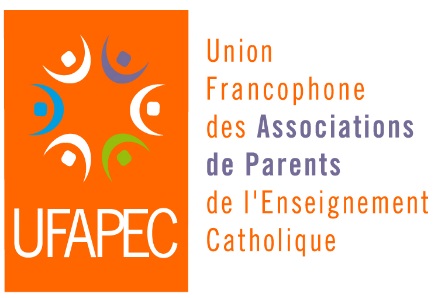 Logo de l’école
Nom de la commune, le … 20..Chers parents,Nous avons le plaisir de vous inviter à une assemblée générale des parents de (nom de l’école) qui se déroulera le … 20.. à 19h00 à la salle ……………………… afin de mettre en place une association des parents et d’élire les membres de son comité.Une association de parents est un lieu d’échange constructif visant divers objectifs. Elle a pour première mission de faciliter les relations entre les parents d’élèves et l’ensemble de la communauté éducative, dans l’intérêt de tous les élèves, de leur réussite et de leur épanouissement dans le respect des droits et des obligations de chacun. Elle se préoccupe de questions qui concernent les enfants de manière collective.Créer une association de parents, c’est aussi permettre aux parents de donner leur avis, de mieux comprendre l’organisation de l’école et du système scolaire, de mieux se connaître entre partenaires de l’école, d’aider matériellement l’école, d’organiser des activités sympathiques et pertinentes… au profit de tous les élèves ! Bref de créer un vrai partenariat entre les familles et l’école.Un conseil de participation est également un organe très important au sein de l’école. Il permet de réunir tous les acteurs et partenaires de l’école (pouvoir organisateur, direction, enseignants, parents, éducateurs, associations en lien avec l’école…) autour d’une même table. C’est un lieu d’échanges, de consultation et de réflexion concernant la vie quotidienne de l’école. On peut y créer des projets bien concrets en collaboration avec les autres acteurs autour de la table. Les parents y jouent un rôle actif en remettant leur avis, entre autres, sur le projet d’établissement, sur le ROI (règlement d’ordre intérieur), sur les plans de pilotage et contrats d’objectifs de l’école… Il nous semble important qu’une relation étroite existe entre les parents du comité de l’association de parents et les parents élus au conseil de participation pour une meilleure représentativité de l’ensemble des parents au sein des deux lieux.Les élections, réalisées à scrutin secret, seront organisées en présence de Mme (nom de l’animatrice), de l’UFAPEC (Union Francophone des Associations de Parents de l’Enseignement Catholique). Vos remarques, interrogations ou suggestions seront les bienvenues. Un moment de présentation sera prévu pour chaque candidat. Si, en prévision de la réunion, vous désirez en savoir plus sur les associations de parents ou le conseil de participation, n’hésitez pas à la/le contacter par mail (xxx.yyy@ufapec.be) ou par téléphone (010/4200..).Merci de faire parvenir vos candidatures pour faire partie du comité de l’association des parents à la direction en la déposant à l'école (précisez le lieu exact) avant le … /….. / 20….. Nous vous remercions d’avance pour votre participation à cette rencontre importante. Facultatif : Si vous ne pouvez pas être présent(e) à cette date, vous pouvez donner procuration via le talon ci-joint à un autre parent pour qu'il vous représente lors du vote (deux procurations possibles par parent présent). Les candidats doivent être présents lors de l’élection.(Nom de l’animatrice)                                          		(Nom de la direction)Animatrice et chargée de Missions à l’UFAPEC            		Directeur/DirectriceMme, M., …………………………………………………………………………………………………….. (Nom, Prénom)Adresse :…………………………………………………………………..……………………………………………………………………………………………………………………………………………………………………………………………………………..Parent d’un élève de ………………………………………………………………………………… (Année, Section) participera à la réunion du ………………. 20.. ne participera pas à la réunion du ………………. 20.. se porte candidat(e) pour faire partie du comité de l’association de parents est a priori intéressé(e) de faire partie du comité de l’association de parents (en attendant d’en savoir plus) n’est pas intéressé(e) de faire partie du comité de l’association de parents ne participera pas à la réunion du ………………. 20.. mais souhaite remettre procuration à Mme, M……………………………………………………… (Nom, Prénom – la personne doit être présente et ne peut être porteuse que de deux procurations maximum) > FACULTATIFNB : Par décret, les candidats sont élus à bulletin secret et doivent être les parents ou tuteurs légaux d’au moins un enfant régulièrement inscrit dans l’école. Les parents qui sont membres du pouvoir organisateur ou membres du personnel de l’établissement ne peuvent pas être élus en tant que représentants des parents au conseil de participation comme au comité de l’association des parents.Talon à donner à Mme, M., ………………….… dans tel casier ou à envoyer à l’adresse suivante……………………………………………………………………………………………………………………..